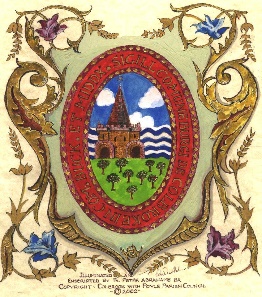 Colnbrook with Poyle Parish CouncilEmail:clerk@colnbrookwithpoyle-pc.gov.uk                            	Phone: 07939170455											Ref: AB/ASM/CPPC/FPM0920To:  Cllrs. Babuta, Bedi, Bennett, Escott, John, Kahlon, Oakley, Rana, Richardson, Small, Smith     and VirdiDear Councillor, You are hereby given notice of, and summoned to attend, a meeting of the Parish Council to be held at Colnbrook Village Hall on Thursday 27th May 2021 commencing at 7.30 pm, when it is proposed to transact the business specified in the following Agenda.Due to Government Covid guidance, members of the public who wish to attend this meeting must email: Chairman@colnbrookwithpoyle-pc.com with their name and email address no later than 24 hours prior to the meeting.Yours sincerely, Cllr Naveed RanaChairColnbrook with Poyle Parish CouncilAgendaWelcome  Receive and Approve Apologies for AbsenceDeclaration of InterestsRecord the Approval of the Minutes of the Annual Statutory Meeting held on 1st September 2020.Election of Chair and Acceptance of OfficeElection of Vice Chair and Acceptance of OfficeTo consider and approve the following statutory documents: - Code of Conduct/Standing Orders and Finance Regulations/Risk Assessment DocumentsChairman’s AllowanceTo review the appointment of the Internal Auditor for 2021/2022To Appoint members to serve on the following committees:Service CommitteeFinance & Policy CommitteeTo Appoint Representatives on the under-mentioned Bodies:Colnbrook Village Hall TrustBerkshire Association of Local CouncilsL.A.A.N.C.Local Focus ForumSlough Borough Council Audit & Corporate Governance CommitteeLocal Access ForumColnbrook Residents AssociationNeighbourhood Action GroupFlood Action GroupRichard Goads CharityColnbrook with Poyle Museum TrustWestfield Community AssociationTo Appoint Bank Signatories (If necessary)To schedule the dates and times of meetings for the forthcoming Year 2021 - 2022